PHOTOSHOP CC PRACTICE LIST: OUTLINEOpen a page that is 8 x10/300ppi/RGBPROCEDUREOpen one of the provided images in Photoshop.Copy and paste it into a new 8 x 10 inch, 300 ppi file.﻿Select a hard, round bush, size 10 in black. Create a new layer.On your new layer, outline your object.Hide your original picture so that only your outline is visible.COMPLETED(18 POINTS EACH )Outline Opened file that is 8x 10/300ppix/RGB.Used copy and paste to add provided image onto page.﻿       3.   Used a hard, round bush, size 10 in black.Created outline of object in a new layer.Hide original image to show outline.COMPLETED(10 POINTS EACH )File Title/File TypeSave as LNFI_ outline.jpgGRADECOMMENTSExample: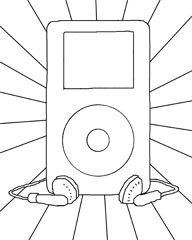 